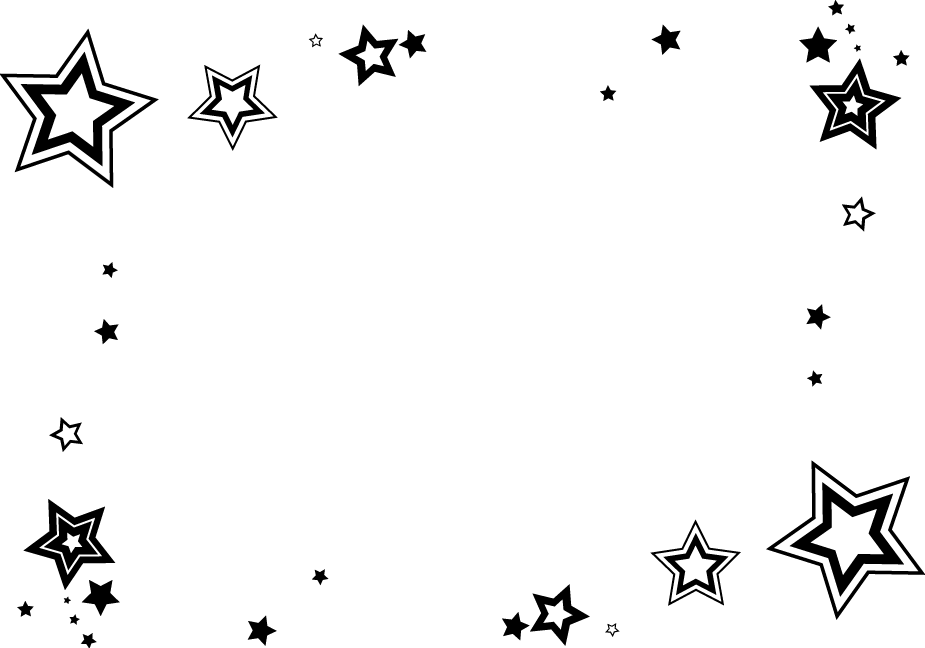 Domov důchodců Božice Vás srdečně zve naVánoční zpívání dobrovolníků Dobrovolnického centra ADRA, Znojmokteré se uskuteční dne 21.12.2014 ve 13:15 hodv jídelně domova.Těšíme se na setkání s Vámi!